Pedrógão Grande, 27 de setembro de 2019.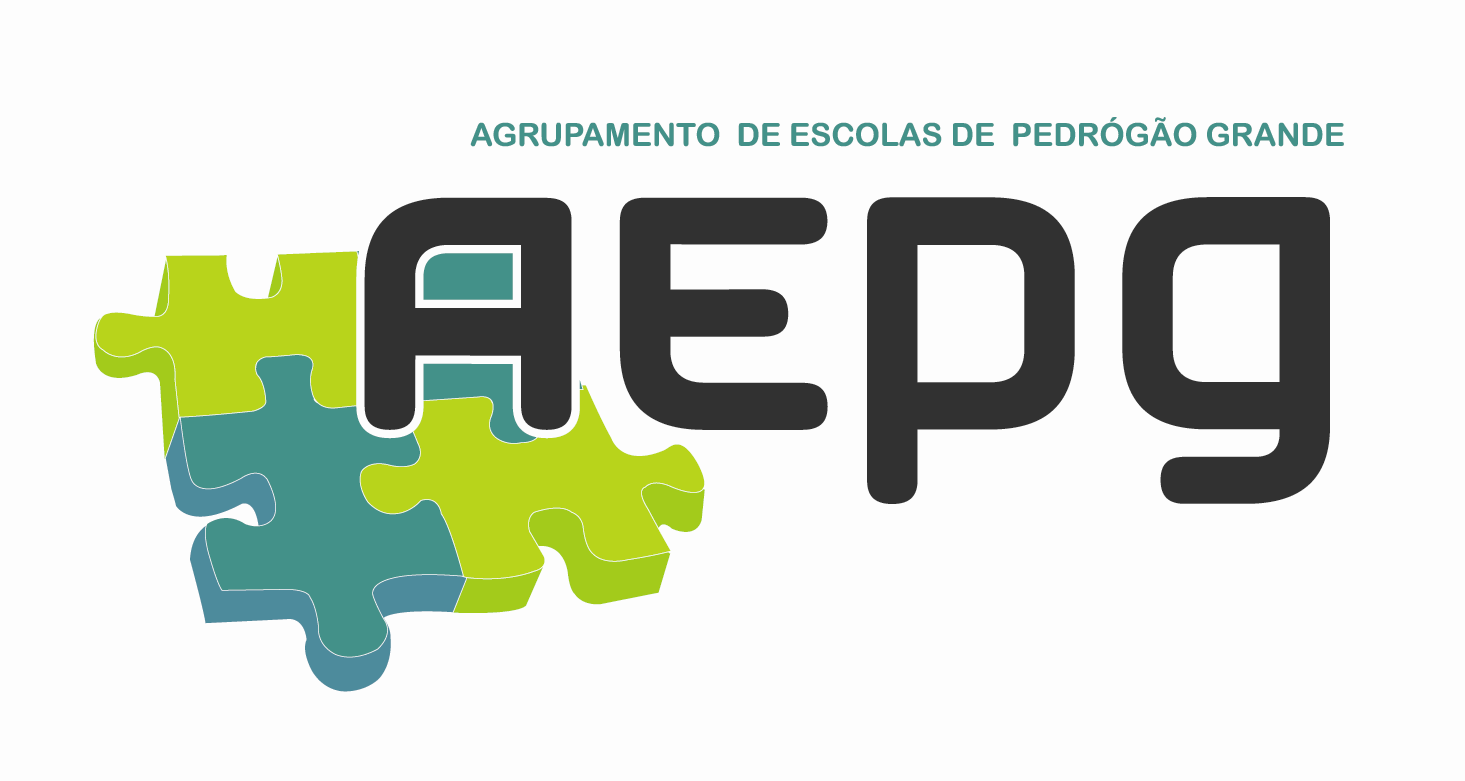 ESCOLA E B 2,3/S MIGUEL LEITÃO DE ANDRADA - AGRUPAMENTO DE ESCOLAS DE PEDRÓGÃO GRANDE2019/2020
PLANIFICAÇÃO DE CIDADANIA E DESENVOLVIMENTO – 8ºANO1º Período2º Período3º PeríodoApresentação 1---------Implementação de estratégias de ação 5433Auto-avaliação1111TOTAL7544Domínios a desenvolverTemasTarefas/AtividadesRecursosProduto finalCalendarizaçãoDesenvolvimento SustentávelObjetivo 2Desenvolvimento Sustentável –   Erradicar a Fome1. Visionamento dos 3 filmes facultados no sítio da ONU sobre a Agenda 2030 e discussão / reflexão sobre as práticas e o papel / contribuição de cada um para que os 17 ODS sejam atingidos;2. Produção de slogans sobre o Objetivo 2 dos ODS;3. Participação num coro de Leitura, com textos alusivos à temática da Alimentação, da Fome e da Sustentabilidade;4. Articulação com diferentes disciplinas do Conselho de Turma e/ou projetos/clubes da escola.Computador, telemóvel e recursos digitais (app Ditty 2.0 - You text. Ditty sings!)Slogans digitais sobre o Objetivo 2 ODS.1º Período –  16/10/2019Comemorações do “Dia Mundial da Alimentação”Domínios a desenvolverTemasTarefas/AtividadesRecursosProduto finalCalendarizaçãoDesenvolvimento SustentávelObjetivos de Desenvolvimento Sustentável (17 ODS)A minha Terra (vila, escola, …)1. Resolução de uma ficha de trabalho, a pares, para aferição de terminologia usada em documentos oficiais, identificação e explicação de vocabulário desconhecido, identificação de preocupações e de ações possíveis, a realizar na escola, na família, na vila…2. Jogo de descoberta de todos os ODS em trabalho de pares, a partir da consulta de material on line, no sítio do Instituto Camões;Para cada grupo um ODS, registo do objetivo, leitura da sua explicação/ alcance e registo das ideias mais importantes regis-tadas sobre o assunto. Numa etapa posterior, acrescentar uma reflexão sobre o que pela escola, pela turma, por cada aluno poderá ser feito;3. Recolher imagens / fotos / recortes de jornais /e ou revistas sobre a temática, tendo em vista a posterior divulgação à comu-nidade escolar / educativa. Articulação com outras disciplinas do Conselho de Turma e projetos/ clubes da escola.Computador, fotocópias, recortes de jornais e revistas, desenhos, ilustrações, cola, papel de cenário, lápis, borracha e marcadores.Construção de painéis / escrita de textos de opinião sobre o trabalho de pesquisa realizado.1º PeríodoDomínios a desenvolverTemasTarefas/AtividadesRecursosProduto finalCalendarizaçãoDireitos HumanosDireitos Humanos – o que são, para que servem, implicações…(seleção de um conjunto de direitos que mais facilmente sejam entendidos pelos alunos, a que os mesmos sejam sensíveis, ou que tenham a ver com as suas realidades / experiências)Relação/ reflexão/ ação:Direitos Humanos e Objetivos de Sustentabilidade (Agenda 2030). Divulgação de materiais já existentes e/ou produzidos relacionados com a Agenda 2030. Articulação com diferentes disciplinas do Conselho de Turma e projetos/clubes da escola.Computadores, papel cenário, cartolinas, marcadores, fotocópias, cola cartazes…Cartazes, painéis ou publicações no sítio online do AEPG ou jornal “O Intervalo”.2º períodoIgualdade de géneroEstereótipos de género, igualdade de género e de oportunidades1. Leitura e exploração do Livro “Mariana num mundo igual” ou outro que foque a mesma temática;2. Reflexão /discussão sobre o que são e como se criam e se apresentam os estereótipos de género.Articulação com outras disciplinas do Conselho de Turma e projetos/ clubes da escola.Livro “Mariana num mundo igual” (ou outro)Textos de opinião / slogans a divulgar na BE, nos painéis escolares e noutros meios disponíveis.2º Período – 08/03/2020Dia Internacional da MulherSexualidadeValores – compromissos, relações interpessoais, resolver divergências, aspetos do comportamento (passivo, assertivo e agressivo)1. Análise de imagens relativas a situações de cooperação e com-petição na espécie humana e noutros animais; 2. Discussão sobre formas saudáveis e pouco saudáveis de competição na espécie humana; 3. Análise de uma história com situações de assertividade, passi-vidade e agressividade; 4. Dramatização de uma situação familiar com comportamentos assertivos, passivos e agressivos.Articulação com outras disciplinas do Conselho de Turma e projetos/ clubes da escola.Cartões com imagens/ indicações Projetor de vídeo e PC Textos (fotocópias)Promoção do bem-estar e a saúde individual e coletiva (impactos no relacionamento interpessoal e social)2º períodoDomínios a desenvolverTemasTarefas/AtividadesRecursosProduto finalCalendarizaçãoMediaInternet e redes sociais – utilização crítica e segura das redes sociais- Pesquisa de regras e sua divulgação- Saber ler e entender um texto/ informação que surge na internet e nas redes sociais- Participação em sessões de sensibilização sobre o assunto.Articulação com outras disciplinas do Conselho de Turma e projetos/ clubes da escola.Projetor de vídeo e PC InternetTelemóvel e recursos digitais (app Ditty 2.0 - You text. Ditty sings!)Desenvolvimento de competências pessoais e sociaisSlogans digitais sobre Internet e redes sociais.3º PeríodoSegurança RodoviáriaCaracterização geral do ambiente rodoviário1. Obtenção da vista aérea da área envolvente à escola (via Google maps);2. Visita à envolvente à escola com registo fotográfico e preenchimento da ficha de observação “Alguns indicadores para a caracterização da envolvente rodoviária junto de escolas” (PRP);3. Aplicação de grelhas de observação da PRP (observação direta numa manhã, à hora de almoço e ao final de um dia):- “Cintos de segurança e SRC”;- “Atravessamento de peões na passadeira”;- “Comportamento dos condutores na passadeira”.Articulação com outras disciplinas do Conselho de Turma e projetos/ clubes da escola.Projetor de vídeo e PC InternetProdução de um texto para o jornal “O Intervalo”3º Período